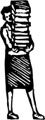 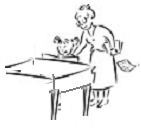 Lis les mots :une tresse - une princesse - une caresse -la paresse - la gentillesse - l'ivresse - la liesse - la politesseune tigresse - une ogresse - une ânesse  - une hôtessela vitesse - la rudesse - la mollesse - une adresseun escargot - un geste - la peste - le reste - un espace - une vestele restaurant - respirer - la respiration - de l'espoir - un espadon son maître préféré :	sa maitresse préféréele  beau prince :		la belle princessece tigre élégant :		cette tigresse éléganteun méchant ogre :		une méchante ogresseun hôte charmant :		une hôtesse charmantemon âne têtu  :		mon ânesse têtueesse     essela maîtresseTransforme au féminin :